ОбразованиеВГСПУ, 2012, лингвист-переводчик (диплом с отличием)Некоторые из выполненных мной устных переводовВыставка MITT (туризм), переводил для представителей туриндустрии Королевства Бахрейн, г. Москва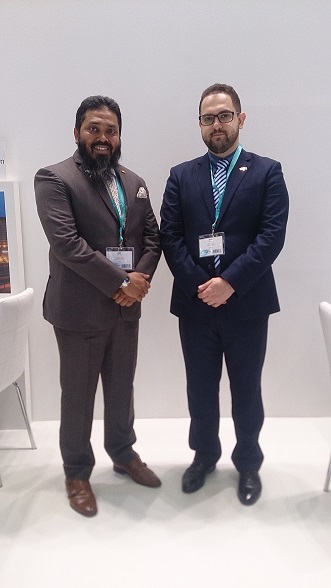 Выставка «Мир климата», переводил для компании, которая занимается поставками электроприводов для клапанов дымоудаления, г. Москва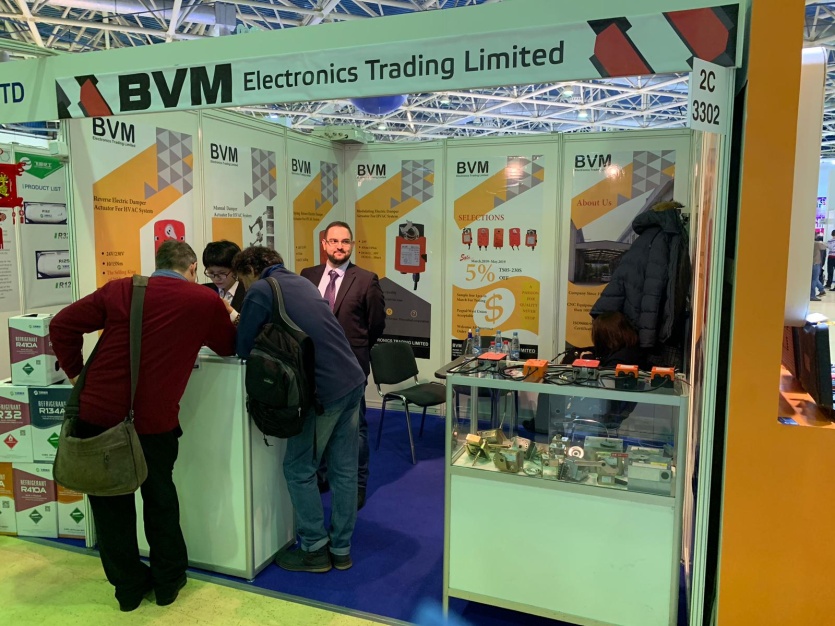 Обучение сотрудников на грибной ферме, ООО «Грибовод», Тульская область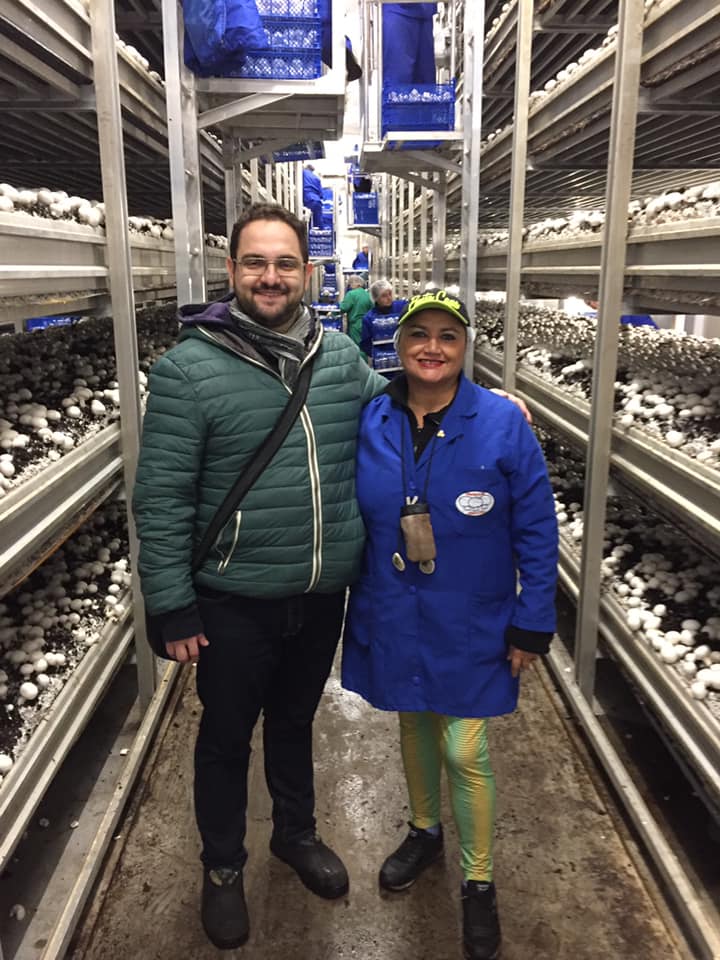 Переводил в рамках проекта ЗапСиб-2 (ООО «ЗапСибНефтехим», ООО «СИБУР») – более 30 зарубежных командировок (в Китай, Индию, ОАЭ, Германию, Италию, Францию, Чехию, Австрию, Болгарию) для участия в инспекциях и совещаниях по оборудованию для нового завода по производству полиэтилена и полипропилена. Также участвовал во встречах с крупнейшей компанией Китая Sinopec Corp. (Пекин,  Шанхай)Переговоры по поставкам продукции из Великобритании и Голландии в Россию, Украину и Беларусь, г. МоскваВстреча «Будущее киноиндустрии. Блокчейн и СМИ», г. Москва https://www.shulgin2035.expert/samchi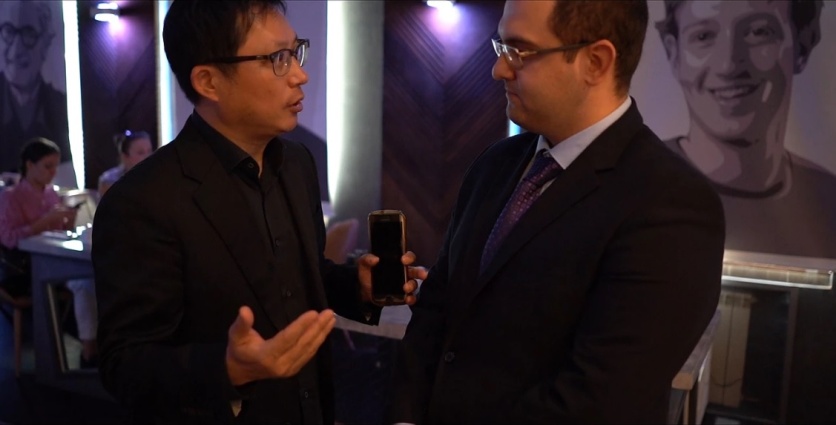 Совещание между Минпромторгом РФ и представителем САР по вопросам сотрудничества, г. МоскваВыставка Arms&Hunting для компании Sellmark Corp. (оптика), г. МоскваООО «НПП «Нефтехимия» (совместное предприятие АО «Газпромнефть-МНПЗ» и ПАО «СИБУР Холдинг»), совещание с представителями Газпром-Нефть, СИБУРа и лицензиара, г. Капотня, Московская областьАО «Газпромнефть-МНПЗ», тренинг Французского института нефти (IFP) «Контракты и закупки. Типы контрактов и их особенности. Управление процессом закупок», г. Капотня, Московская областьМеждународная конференция «Технология производства и прокладки силового и оптоволоконного подводного кабеля» – переводил для представителей компаний Prysmian Group и Relacom, г. ВолгоградШвейцарский концерн Sika AG – переводил для президента компании Яна Ениша во время открытия в России завода по производству сухих строительных смесей, г. Волгоград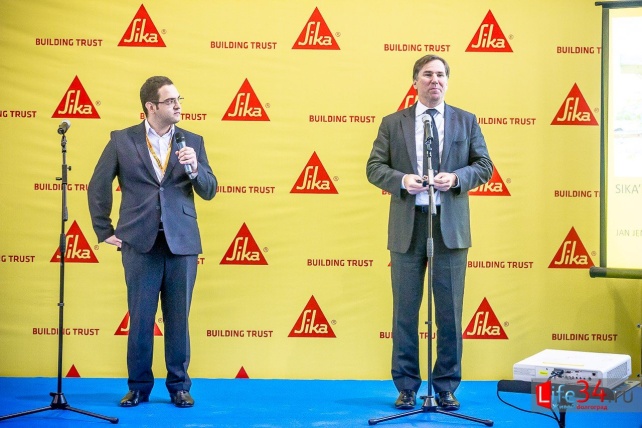 Крупнейшая частная американская компания Cargill – переводил на совещаниях (в том числе для президентов компании Pierre-Marc Lépée, Ken Yoerg и Mike Verburg) и во время пуско-наладки оборудования маслоэкстракционного завода (отдел предПНР), г. Новоаннинский, Волгоградская обл.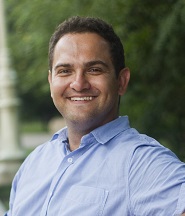 БАЛЫНОВ АЛЕКСЕЙ АЛЕКСЕЕВИЧ Устный технический последовательный переводчик английский⇄русскийЗанимаюсь устными переводами с 2011 года. 
Работал в крупных международных компаниях в сфере строительства, нефтегаза и нефтехимии

29 лет | Россия, г. Москва (готов к командировкам в Европу и Китай)Моб./Viber/Whatsapp +7 (999) 8076560 
a.a.balynov@gmail.com | Skype: alexey_balynovProZ | Facebook | Блог в LiveJournal | LinkedIn 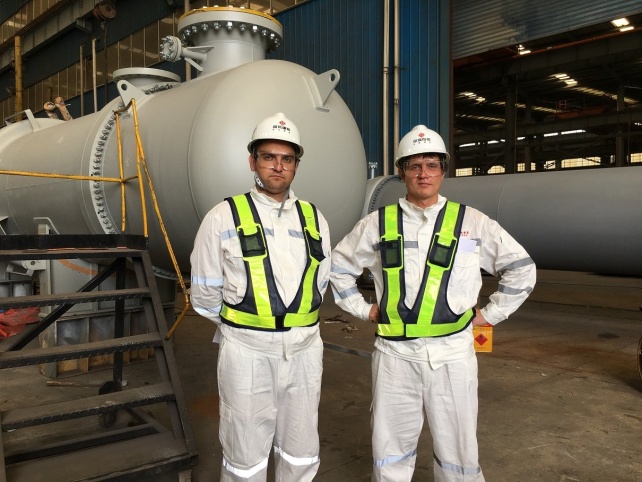 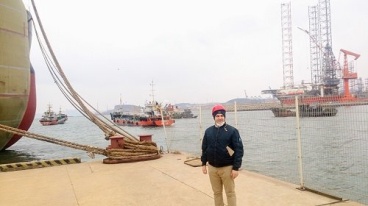 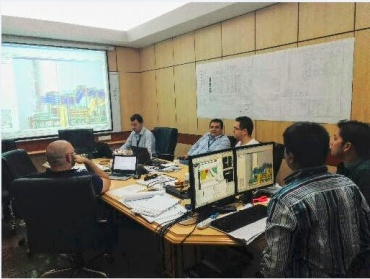 